Председателю районной Организации ПрофсоюзаРаботников народного образования и науки РФПЛАНработы  на май 2022 г.Председатель  ППО                                                                  И.А.Дроздова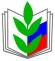 ПРОФСОЮЗ РАБОТНИКОВ НАРОДНОГО ОБРАЗОВАНИЯ И НАУКИ РОССИЙСКОЙ ФЕДЕРАЦИИ(ОБЩЕРОССИЙСКИЙ ПРОФСОЮЗ ОБРАЗОВАНИЯ)БЕЛОЯРСКАЯ РАЙОННАЯ ОРГАНИЗАЦИЯ ПРОФСОЮЗА РАБОТНИКОВ НАРОДНОГО ОБРАЗОВАНИЯ И НАУКИ  РОССИЙСКОЙ ФЕДЕРАЦИИ ПРОФСОЮЗ РАБОТНИКОВ НАРОДНОГО ОБРАЗОВАНИЯ И НАУКИ РОССИЙСКОЙ ФЕДЕРАЦИИ(ОБЩЕРОССИЙСКИЙ ПРОФСОЮЗ ОБРАЗОВАНИЯ)БЕЛОЯРСКАЯ РАЙОННАЯ ОРГАНИЗАЦИЯ ПРОФСОЮЗА РАБОТНИКОВ НАРОДНОГО ОБРАЗОВАНИЯ И НАУКИ  РОССИЙСКОЙ ФЕДЕРАЦИИ ПРОФСОЮЗ РАБОТНИКОВ НАРОДНОГО ОБРАЗОВАНИЯ И НАУКИ РОССИЙСКОЙ ФЕДЕРАЦИИ(ОБЩЕРОССИЙСКИЙ ПРОФСОЮЗ ОБРАЗОВАНИЯ)БЕЛОЯРСКАЯ РАЙОННАЯ ОРГАНИЗАЦИЯ ПРОФСОЮЗА РАБОТНИКОВ НАРОДНОГО ОБРАЗОВАНИЯ И НАУКИ  РОССИЙСКОЙ ФЕДЕРАЦИИ ПРОФСОЮЗ РАБОТНИКОВ НАРОДНОГО ОБРАЗОВАНИЯ И НАУКИ РОССИЙСКОЙ ФЕДЕРАЦИИ(ОБЩЕРОССИЙСКИЙ ПРОФСОЮЗ ОБРАЗОВАНИЯ)БЕЛОЯРСКАЯ РАЙОННАЯ ОРГАНИЗАЦИЯ ПРОФСОЮЗА РАБОТНИКОВ НАРОДНОГО ОБРАЗОВАНИЯ И НАУКИ  РОССИЙСКОЙ ФЕДЕРАЦИИ ПРОФСОЮЗ РАБОТНИКОВ НАРОДНОГО ОБРАЗОВАНИЯ И НАУКИ РОССИЙСКОЙ ФЕДЕРАЦИИ(ОБЩЕРОССИЙСКИЙ ПРОФСОЮЗ ОБРАЗОВАНИЯ)БЕЛОЯРСКАЯ РАЙОННАЯ ОРГАНИЗАЦИЯ ПРОФСОЮЗА РАБОТНИКОВ НАРОДНОГО ОБРАЗОВАНИЯ И НАУКИ  РОССИЙСКОЙ ФЕДЕРАЦИИ 
« 29 »  апреля 2022 г.
п. Гагарский
п. Гагарский
п. Гагарский
№ 5№№МероприятияСроки исполненияПримечаниеОбеспечение своевременного оформление протоколов заседаний профкома, профсоюзных собранийПо мере необходимостиПринять участие в заполнении оценочного листа результативности и профессиональной деятельности  педагогических работников»майКонтроль за поступлением  членских профсоюзных взносовПостоянноРассмотрение письменных и устных заявлений членов профсоюзаПо мере необходимостиРассмотрение заявлений на материальную помощь.По мере необходимостиИнформирование членов Профсоюза о важнейших событиях в жизни профсоюзаПостоянноРабота по сохранению профсоюзного членства и вовлечению в профсоюз новых членов.ПостоянноИнформирование работников по сбору и выделению заявлений на отдых и лечение работников и их детей. ПостоянноПроведение консультаций работников по трудовому законодательству, соцзащите и другим вопросам.ПостоянноСбор заявок на выдачу путёвок детям сотрудников в загородные оздоровительные лагеря ПостоянноКонтролировать соблюдение правил внутреннего трудового распорядка учителями и сотрудниками школыПостоянноСверка списков членов ППО по картотеке. В течение месяцаОформление делопроизводства профсоюзной организации и  профсоюзного уголка ПостоянноФормирование подборок материалов по социально-экономическим, правовым вопросам.ПостоянноПодготовка планов, отчётов работы ППО;май1 Мая – митинг. Конкурс ритмического танца. Балконный Первомай. Марш Первомая. Оформление здания ОУ.1 Мая 9 Мая – День Победы. Митинг. Шествие. Бессмертный полк. Окна Победы. Марши Победы. Свеча Памяти.9 Мая Подготовка к летней оздоровительной кампании. Заключение дополнительных соглашений к трудовому договору по должности воспитатель.В течение месяцаРабота с сайтом ОУ.майОУ